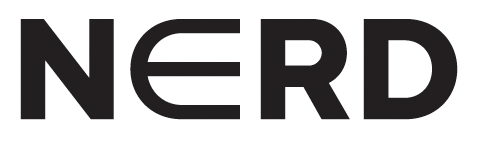 Application formGENERALResearcher:Supervisor:Mentor:PROJECTBUDGETThe applicant fills in the amount of items on the basis of the Budget Calculator (which will be a mandatory annex).Verbal commentary on individual items of other costs:MANDATORY ANNEXES1) Applicant’s CV2) Mentor’s CV3) Budget calculator(sample of "Budget calculator" in Documentation on UMPRUM website)4) Comments on the difference of the topic of the dissertation and on the expected project outputs, confirmed by the supervisor (sample of Supervisor’s comment" in Documentation on UMPRUM website "Supervisor’s comment" in Documentation on UMPRUM webiste)5) Mentor’s consent – confirms and agrees with involvement in the project of the applicant XYSTATUTORY DECLARATIONBy ticking the box, the applicant confirms that he/she agrees with the declaration.      In confirm that: - I am enrolled in a doctoral study programme at UMPRUM and I acknowledge that I must remain an active student throughout the NERD project,- the NERD project is not carried out within the UMPRUM Student Grant Competition at the same time,- the topic of the NERD student grant is not identical with the topic of my dissertation.GDPRBy ticking the box, the applicant confirms that he/she agrees with GDPR.       I agree with the processing of personal data stated in the project grant application within the UMPRUM NERD competition.……………………………………………                          	               ……………………………………………………………                  Date						               Signiture of applicantName of the project:Project No.Do not fill in! (The project order/year will be assigned)Field of research according to the Frascati manual:Do not fill in!HUMANITIES AND ARTSProject duration from-to:(The project starts on the first day of the calendar month and ends on the last day of the calendar month)Project duration in months:(The length of the project can be 3 to 10 months)Annotation:(A brief description of what the project will deal with)Degree:First name:Surname:Department:Choose:Department of Architecture, Department of Design, Department of Fine Arts, Department of Applied Arts, Department of Graphic Arts, Department of Theory and History of ArtStudy programme:Choose:Theory and History of Fine Arts, Architectural Creation, Design, Fine Arts Creation, Graphics and Visual CommunicationEmail:Telephone number:Degree:First name:Surname:Email:Unit:Choose:Department of Architecture, Department of Design, Department of Fine Arts, Department of Applied Arts, Department of Graphic Arts, Department of Theory and History of ArtDegree:First name:Surname:Email:Unit:Choose:Department of Architecture, Department of Design, Department of Fine Arts, Department of Applied Arts, Department of Graphic Arts, Department of Theory and History of ArtStatus:Choose:Academic worker,Scientific workerResearched issue area:(50 to 500 words)Current state of the researched issue area:(50 to 3,000 words)Describe the current state of research, whether it is being dealt with by someone else. Define how the project will be beneficial within the current state of research. Project goals: (50 to 3,000 words)Describe the main goals of the project, their nature and currency. What are the benefits for the field and UMPRUM. Overlap on the Czech or international scene.Description of achieving the project goals: (50 to 3,000 words)Describe the conceptual and methodological procedures that will be used to achieve the goals.Foreign educational activity (50 to 500 words)Educational/research activity abroad (e.g. internship, summer school, research stay, active participation in a conference) is not limited in time and must be directly related to the project. The researcher must be an active participant in the activity, not just an attendant (e.g. speaking at a conference vs. attending a conference as a listener). If the activity is carried out in a country where the student’s mother language is understood (e.g. Slovakia), at least part of the activity must be carried out in a foreign language (e.g. presentation of a paper, a study text).Time schedule: (50 to 3,000 words)Educational objectives: (50 to 1,000 words)The researcher must set the educational objectives that he/she wants to achieve within the project. Subsequently, the researcher must comment on them and confirm their fulfilment in the Final Activity Report. These are the activities and abilities that the researcher has acquired through the participation in this programme, from the submission of the application, through the management and solving of the project, the preparation of regular Activity Reports to the proper completion and conclusion of the project. These are, for example, communication, problem solving, organization, project management, time management, speaking skills, internationalization, improvement in a foreign language, etc.Planned project outputs (RIV):Choose:peer-reviewed professional article, professional book, chapter in a professional book, article in a collection, patent, pilot operation, proven technology, variety, breed, utility model, industrial design, prototype, functional sample, results reflected in legal regulations and standards, results reflected in directives and regulations of non-legislative nature binding within the competence of the respective provider, results reflected in approved strategic and conceptual documents of state or public administration bodies, methodology, medical treatment procedure, monument conservation procedure, specialized map with professional content, software, specialized public database, research report, summary research report, audiovisual production, organization of an exhibition, organization of an exhibition with a critical catalogue, conference organization, workshop organization, other results.Planned project outputs (RUV):Choose:Architecture – project, Architecture – realization, Architecture – competition project, Architecture – displaying own architectural work, Landscape architecture – project, Landscape architecture – realization, Landscape architecture – competition project, Landscape architecture – displaying own architectural work, Urbanism and town and country planning – realization, Urbanism and town and country planning – project, Urbanism and town and country planning – competition project, Urbanism and town and country planning – displaying own architectural work, Audiovision – purely author’s work, Audiovision – direction (director), Audiovision – realized screenplay (screenwriter), Audiovision – main production / production management (main producer / production manager), Audiovision – camera (chief cameraman), Audiovision – editing composition (editor), Audiovision – sound composition (sound master), Audiovision – setting (art director / animated film artist), Realized design, Exhibited design, Unrealized design, Artistic performance in the form of installation of a work of art at an exhibition event, Realization of a new work of art or order, Design of a work of art or order, Realization of restoration intervention.Comments on planned project outputs:Describe the expected scientific results of the grant in terms of defined types of results together with a possible presentation of the results in specialized periodicals or publishing companies.Comments on planned project outputs:Describe the expected scientific results of the grant in terms of defined types of results together with a possible presentation of the results in specialized periodicals or publishing companies.Topic of the dissertation – description of how the project differs from the dissertation: (50 to 3,000 words)Total budget:Workload:Do not fill in!0.5 FTEPersonal costs:Other costs:Overhead costs:1) Material 2) Travel expenses3) Further costs4) Services5) Mentor